 Scenariusz z zakresu logopedii dla dzieci ze specjalnymi potrzebami edukacyjnymiTemat: „Zima czy lato?”Opracowanie – Nauczyciele SPP w WolanowieCel główny:- rozróżnianie pór rokuCele szczegółowe:- utrwalanie nazw ubrań- klasyfikowanie ubrań- utrwalenie sposobu ubierania się stosownie do pogody- doskonalenie analizy i syntezy wzrokowo – ruchowej- kształtowanie spostrzegawczości i uwagi- rozwój mowyMetody:- praktycznego działania, obserwacji, aktywizacyjneForma – indywidualnaPrzebieg aktywności:Zapalenie świeczki zapachowej i przywitanie się prawą i lewą ręką z dzieckiem.Rozmowa kierowana na temat pogody – Jaką mamy dziś pogodę za oknem? Czy wiesz jaką mamy porę roku? Z czym się kojarzy lato? Praca z kalendarzem: wskazanie w kalendarzu dzisiejszej daty, z pomocą rodzica. Określenie dnia tygodnia i miesiąca. Oglądanie części garderoby – nazywanie ubrań.Dobieranie ubrań do odpowiedniej pory roku – segregowanie obrazków.Oglądanie obrazków z odzieżą i dopasowywanie ich do ubrań leżących na ławce.„Co tu nie pasuje?” – kolorowanie tylko tej części garderoby, która pasuje do lata.Ćwiczenia grafomotoryczne: dekorowanie swetra liniami pionowymi.Ćwiczenia relaksacyjne – otulanie kocem dziecka i bujanie go na boki.Opracowane przez:……………………..……………………..…………………….……………………..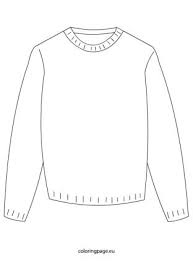 